Uniquement le matin !Le mardi 13 février, les enfants se déguisent !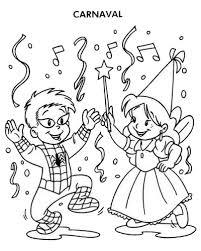 N’achetez pas de déguisement, 
utilisez vos anciens déguisements (Batman, Spiderman, princesse…)Faites preuve d’imagination en demandant à votre enfant… et hop le tour est joué !Nous comptons sur la mobilisation des parents pour la préparation des crêpes et sur leur présence pour assister au défilé des enfants. Programme de la matinée : 9h30 : Défilé des élèves déguisés de chaque classe devant les parents d’élèves disponibles. 10h00 : Petit goûter de crêpes avec l’ensemble de l’école .Les enfants  devront apporter dans leur cartable un petit sac avec  des vêtements de rechange pour l’après-midi de classe.